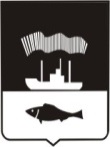 АДМИНИСТРАЦИЯ ГОРОДА МУРМАНСКА П О С Т А Н О В Л Е Н И Е_________	                 			                      	                            	   № ____О внесении изменений в приложение к постановлениюадминистрации города Мурманска от 30.07.2015 № 2051 «Об утверждении Положения об осуществлении муниципального земельного контроля на территории муниципального образования город Мурманск» (в ред. постановлений от 27.10.2015 № 2950, от 12.04.2016 № 916, от 10.05.2016 № 1232, от 19.08.2016 № 2491, от 21.04.2017 № 1176, от 01.06.2017 № 1678)Руководствуясь ст. 72 Земельного кодекса Российской Федерации, Федеральными законами от 06.10.2003 № 131-ФЗ «Об общих принципах организации местного самоуправления в Российской Федерации»,                                            от 26.12.2008 № 294-ФЗ «О защите прав юридических лиц и индивидуальных предпринимателей при осуществлении государственного контроля (надзора) и муниципального контроля», Порядком осуществления муниципального земельного контроля на территории Мурманской области, утвержденным постановлением Правительства Мурманской области от 19.03.2015                                       № 101-ПП/3, Уставом муниципального образования город Мурманск,                                п о с т а н о в л я ю:1.	Внести следующие изменения в приложение к постановлению администрации города Мурманска от 30.07.2015 № 2051 «Об утверждении Положения об осуществлении муниципального земельного контроля на территории муниципального образования город Мурманск»                                            (в ред. постановлений от 27.10.2015 № 2950, от 12.04.2016 № 916, от 10.05.2016 № 1232, от 19.08.2016 № 2491, от 21.04.2017 № 1176, от 01.06.2017 № 1678):1.1. Пункт 20 считать пунктом 21.1.2. Пункт 20 изложить в новой редакции:«20. В случае, если по результатам проведенной проверки в рамках осуществления муниципального земельного контроля должностным лицом Комитета выявлен факт размещения объекта капитального строительства на земельном участке, на котором не допускается размещение такого объекта в соответствии с разрешенным использованием земельного участка и (или) установленными ограничениями использования земельных участков, указанное лицо в срок не позднее пяти рабочих дней со дня окончания проверки направляет в структурное подразделение администрации города Мурманска – управление административного округа по месту нахождения данного земельного участка (управление Ленинского административного округа города Мурманска, управление Октябрьского административного округа города Мурманска, управление Первомайского административного округа города Мурманска) уведомление о выявлении самовольной постройки с приложением документов, подтверждающих указанный факт. Форма уведомления о выявлении самовольной постройки, а также перечень документов, подтверждающих наличие признаков самовольной постройки, устанавливается в соответствии с законодательством о градостроительной деятельности. Результаты указанной проверки могут быть обжалованы правообладателем земельного участка в судебном порядке.».2. Отделу информационно-технического обеспечения и защиты информации администрации города Мурманска (Кузьмин А.Н.) разместить настоящее постановление с приложением на официальном сайте администрации города Мурманска в сети Интернет.3. Редакции газеты «Вечерний Мурманск» (Хабаров В.А.) опубликовать настоящее постановление с приложением.4. Настоящее постановление вступает в силу со дня официального опубликования.5. Контроль за выполнением настоящего постановления возложить на заместителя главы администрации города Мурманска Изотова А.В.Глава администрациигорода Мурманска		                                                              А.И. Сысоев